   Chers Sélistes,	Pour la prochaine rencontre à Zillisheim, nous vous proposons une soirée avec un temps de partage sur les lieux et les thèmes  de nos  12 prochains Sel en plus du troc normal. Nous pourrons également fixer la date de la prochaine AG. Pour prolonger agréablement le troc, le Buffet dressé en commun, avec ce que chacun aura mis dans son panier : un plat salé ou sucré + une boisson au choix, saura nous réjouir, dans une bonne ambiance.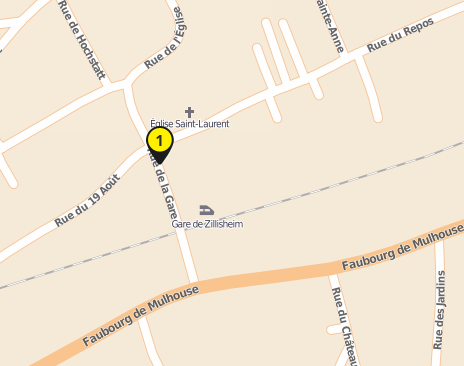 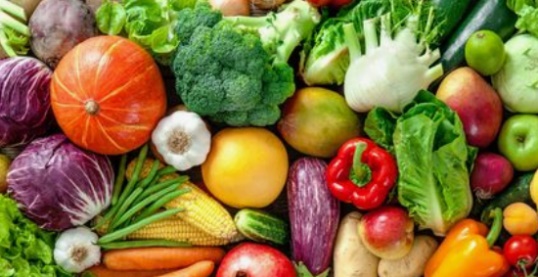 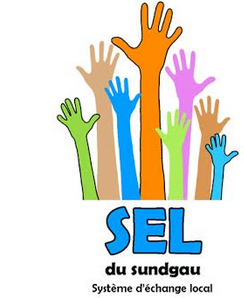 